Bewertungsbogen UV 6.2 von:_______________________ 	Thema:  Geschichten erzählen, Nachrichten verbreiten und Menschen unterhalten – Gaukler und ihre Musik auf dem mittelalterlichen Marktplatz UV 6.2 Geschichten erzählen, Nachrichten verbreiten und Menschen unterhalten – Gaukler und ihre Musik auf einem mittelalterlichen Marktplatz  etwa 10 Std.UV 6.2 Geschichten erzählen, Nachrichten verbreiten und Menschen unterhalten – Gaukler und ihre Musik auf einem mittelalterlichen Marktplatz  etwa 10 Std.UV 6.2 Geschichten erzählen, Nachrichten verbreiten und Menschen unterhalten – Gaukler und ihre Musik auf einem mittelalterlichen Marktplatz  etwa 10 Std.UV 6.2 Geschichten erzählen, Nachrichten verbreiten und Menschen unterhalten – Gaukler und ihre Musik auf einem mittelalterlichen Marktplatz  etwa 10 Std.Inhaltsfeld: Entwicklungen Inhaltlicher Schwerpunkt: Musik und historisch-kulturelle Einflüsse: Weltliche Musik im MittelalterInhaltsfeld: Entwicklungen Inhaltlicher Schwerpunkt: Musik und historisch-kulturelle Einflüsse: Weltliche Musik im MittelalterInhaltsfeld: Entwicklungen Inhaltlicher Schwerpunkt: Musik und historisch-kulturelle Einflüsse: Weltliche Musik im MittelalterInhaltsfeld: Entwicklungen Inhaltlicher Schwerpunkt: Musik und historisch-kulturelle Einflüsse: Weltliche Musik im MittelalterSchwerpunkte der übergeordneten                                KompetenzerwartungenSchwerpunkte der konkretisierten  KompetenzerwartungenDidaktische und methodische                 FestlegungenIndividuelle                  Gestaltungsspielräume  Rezeption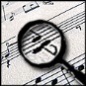 Die Schülerinnen und Schülerbeschreiben ausgehend von Höreindrücken musikalische Strukturen unter Verwendung der Fachsprache.  Produktion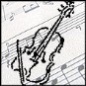 Die Schülerinnen und Schülerentwerfen und realisieren einfache musikalische Gestaltungen unter Verwendung elementarer musikalischer Strukturen, entwerfen und realisieren einfache musikbezogene Gestaltungen und Medienprodukte, stellen einfache musikalische Gestaltungen in elementaren grafischen und traditionellen Notationen dar,präsentieren Kompositionen und Gestaltungsergebnisse.  Reflexion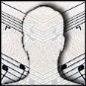 Die Schülerinnen und Schülerbeurteilen kriteriengeleitet Gestaltungs-ergebnisse bezogen auf eine leitende Fragestellung,beurteilen kriteriengeleitet Musik unter Verwendung der Fachsprache.     Rezeption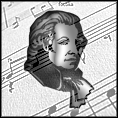 Die Schülerinnen und Schülerbeschreiben Gestaltungsmerkmale von weltlicher Musik des Mittelalters.     Produktion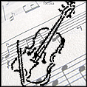 Die Schülerinnen und Schülerrealisieren einfache mittelalterliche Lieder, realisieren einfache Instrumentalsätze unter Berücksichtigung des historischen Zusammenhangs.     Reflexion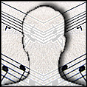 Die Schülerinnen und Schülererläutern wesentliche Gestaltungselemente von weltlicher Musik des Mittelalters,ordnen weltliche Musik des Mittelalters in den historischen Zusammenhang ein.Erläuterung des UnterrichtsvorhabensIn Anlehnung an Überlieferungen der alljährlichen Treffen der "Fahrenden Musikanten", die sog. „Pfeifertage“ im Elsass, bei denen Erfahrungsaustausch gepflegt, ökonomische Belange und Streitigkeiten geklärt und musikalische Anregung gegeben wurden, wird eine ähnliche Veranstaltung, ein „Pfeifertag im Musikraum“, vorbereitet und durchgeführt. Dazu wird Recherche durchgeführt zum Leben der Spielleute im Mittelalter, zur Musizierpraxis, zur Rolle der Musik im Leben der Menschen. Es werden Gruppen zu 4-5 Personen gebildet, die ihren Auftritt auf dem „Pfeifertag“ vorbereiten, üben und sich dann dem Wettbewerb stellen. Grundlage für alle sind Übungen im Vorfeld der Projektarbeit mit Anleitungen zum Improvisieren und Komponieren einfacher Melodien im Fünftonraum mit Bordun-Begleitung und melodramatischem Vortrag von Geschichten mit Refrain, der sowohl textlich wie auch melodiös selbst ausgedacht werden soll. Es bietet sich an, das Unterrichtsvorhaben mit dem Geschichtsunterricht zu koordinieren.  Fachliche InhalteWeltliches Musikleben im Mittelalter, vorstellbar in Bilddokumenten und Erzählungen; Leben und soziale Rolle der Musikanten, Spielleute, Vaganten Die Funktionen der Musik im sozialen Alltagsleben: Musik zum Fest/Tanz, zur Begleitung von Geschichten-Erzählungen, zur Verstärkung von Attraktionen auf Versammlungen, zur Aufmerksamkeit-Erzeugung auf dem MarktplatzMöglichkeiten der Musik beim Einsatz von Geschichten-erzählen, Nachrichten verbreiten: Aufmerksamkeit schaffen in Eröffnungsmusik zu Beginn, Formgebung durch Strophe – Refrain, Refrain als Betonung einer zentralen Aussage, beim melodramatischen Textvortrag Musik als atmosphärischer Background, Betonung besonderer Text-Passagen durch Akzente, Lautmalerei…Ordnungssysteme musikalischer      StrukturenRhythmik: Musikalische Zeitgestaltung: Metrum, Takt, Rhythmus; Taktordnungen: Takt, Rhythmische PatternMelodik: Bewegungen im Tonraum: Tonwiederholung, Tonschritt, Tonsprung; Intervalle der StammtöneDynamik, Artikulation: Vortragsarten: legato, staccatoKlangfarbe, Sound: Instrumente Formaspekte: Formprinzipien: Wiederholung, Abwandlung/Variation, Kontrast; Formelemente: Strophe, Refrain, Formtypen: ABA-FormNotation: Standardnotation: Tonhöhen, Tondauern; Violinschlüssel: Stammtöne  Fachmethodische ArbeitsformenKomposition / Improvisation 4taktiger MelodienKreative Gestaltung im Team (siehe Projekt)Musikalische Gestaltung von TextvortragRecherche zu historischen Fakten Fachübergreifende KooperationenGeschichte: Kombination mit dem Inhaltsfeld 3a und 3b: Lebenswelten im MittelalterDeutsch: Kombinationen mit den Inhaltsfeldern 1 und 2: Sprache und TexteKunst: Kombination mit dem Inhaltsfeld 3: Gestaltungsfelder in FunktionszusammenhängenFeedback / Leistungsbewertungsiehe Bewertungsbogen 6.2.Kriteriengeleitete Bewertungen der GestaltungenSchriftliche Übungen: Wissen Aufführungspraxis im Mittelalter, Komposition von 4-taktigen Melodien Weitere AspekteEinstiegsritual. ca. 3 Minuten Hören von weltlicher Musik des Mittelalters, Gregorianischer Choral, Chormusik der Ars Nova/Antiqua, Musik der MinnesängerVertiefung: Beschreiben musikalischer Strukturen mit Nutzung der Hilfsmaterialien (mit Übersicht der Fachbegriffe der Parameter)Volkstümliche Tanzarten und deren Merkmale: Reigentänze, Estampie, …Als Vorbereitung der selbstständigen Teamarbeit: Kompositions-/Improvisationsübungen im Stil der Musik der Spielleute, Klassenmusizieren von Mitspiel-sätzen, Singen mittelalterlicher Lieder: siehe Liederbücher.  Lernmittel / LiteraturTexte über Spielleute im MittelalterArbeits- und Übungsblätter zur Komposition 4taktiger MelodienBild-/Text-DokumenteAufgabe: Hier findest du 13 Aussagen zu deinem Lernerfolg im aktuellen Unterrichtsthema. : Kreuze zu jeder Aussage den Smiley an, der deiner eigenen Einschätzung am nächsten kommt.   Musik der Spielleute gezielt hören und beschreibenMusik der Spielleute gezielt hören und beschreibenMusik der Spielleute gezielt hören und beschreibenMusik der Spielleute gezielt hören und beschreibenMusik der Spielleute gezielt hören und beschreibenMusik der Spielleute gezielt hören und beschreibenIch kann die wichtigsten typische Merkmale der mittelalterlichen Spielmannsmusik nennen. Ich kann beschreiben, wie Spielleute im Mittelalter Musik gezielt für ihre Gauklerauftritte eingesetzt haben. Ich kann beschreiben, wie Musik sinnvoll beim „Geschichten erzählen“ eingesetzt werden kann.Einen Gaukler-Auftritt und die typische Musik dafür gestalten  Einen Gaukler-Auftritt und die typische Musik dafür gestalten  Einen Gaukler-Auftritt und die typische Musik dafür gestalten  Einen Gaukler-Auftritt und die typische Musik dafür gestalten  Einen Gaukler-Auftritt und die typische Musik dafür gestalten  Einen Gaukler-Auftritt und die typische Musik dafür gestalten  Ich kann einfache 4-taktige Melodien auf einem Melodieinstrument zu einem Bordun erfinden und mit meinen Mitschülern zusammen präsentieren.Ich kann eine einfache Melodie, wie sie auf einem typischen mittelalterlichen Instrument gespielt worden ist, in Noten aufschreiben.Ich weiß, wie man Musik sinnvoll zu einer selbst geschriebenen Geschichte einsetzen kann.Ich kann mit anderen zusammen einen Gaukler-Auftritt planen und durchführen, bei der ich meine Rolle sinnvoll ausfüllen kann.   Über Musik einer vergangenen Zeit nachdenkenÜber Musik einer vergangenen Zeit nachdenkenÜber Musik einer vergangenen Zeit nachdenkenÜber Musik einer vergangenen Zeit nachdenkenÜber Musik einer vergangenen Zeit nachdenkenÜber Musik einer vergangenen Zeit nachdenkenIch kann die Art und Weise, wie mittelalterliche Spielmannsmusik auf Marktplätzen und anderen Orten benutzt worden ist, erklären.Ich kann erklären, welche Rolle die Musik der Spielleute im Mittelalter gespielt hat.Ich kann beurteilen, ob ein Gauklerauftritt Aufmerksamkeit beim Publikum erzeugt, und eventuell Anregungen zur Verbesserung machen. Und zum Schluss Und zum Schluss Und zum Schluss Und zum Schluss Und zum Schluss Und zum Schluss Ich kann mir die Art, wie Spielleute im Mittelalter Musik gemacht haben, gut vorstellen.Ich kann mich auf mittelalterliche Musik einlassen und ihr gut zuhören.Ich bin in der Lage, Ideen für einen mittelalterlichen Gauklerauftritt zu entwickeln und diese in eine Gruppenarbeit einbringen.